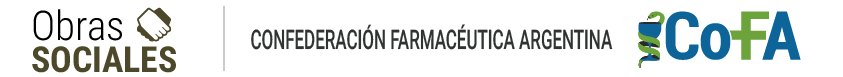 							Abril 2024INSTRUCTIVO DE VALIDACION DE S.M.G. ARTEl ingreso al sistema se deberá hacer por la web de COFA.http:www.cofa.org.arEn las opciones, se deberá ubicar el cuadro de S.M.G ART e ingresar.Una vez ingresado, se deberá completar los datos, fechas, Nº Afiliado/Nº Documento del asegurado, Apellido y nombre, matricula del médico y troquel.En caso que el asegurado llegue con la autorización (que siempre hay que adjuntarla a la receta) se deberá marcar la opción “Pre Autorizado”. Ante cualquier duda sobre autorizaciones la farmacia deberá comunicarse al                                  0800 -222 7854 y 0810 333 7737           Mail  autorizacionesart@smg.com.arSI HAY PRESCRIPCIÓN DE ACCESORIOS: Si en la receta no se hubiere prescripto medicamento/s se deberán utilizar los códigos detallados más abajo y se habilitará la opción de ingresar el precio300002 DESCARTABLES300005 ACCESORIOS300007 MEDICAMENTO FUERA DE ALFABETASi hay autorizados varios descartables, la farmacia deberá sumar el valor de todos, ingresar el código de troquel 300002, luego ingresar el valor sumado de todos los productos, y en el casillero cantidad ingresar“1” (esto se debe a que no se pueden repetir en distintos renglones un mismo número de troquel.Completados todos los datos de la receta, se deberá Aceptar y luego Validar